Weekly Calendar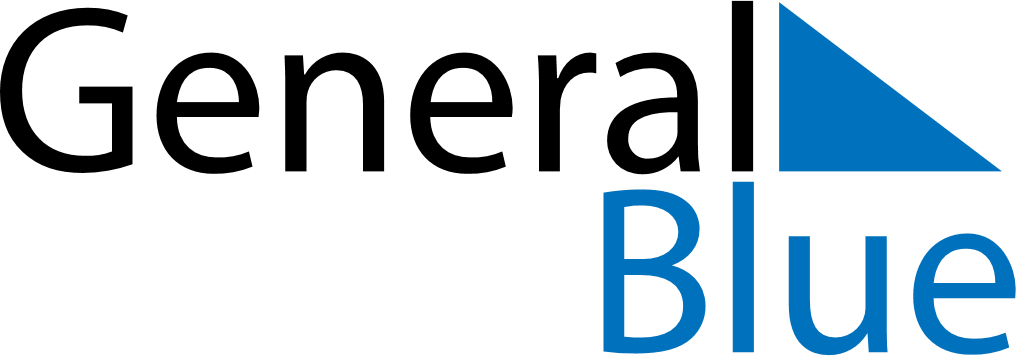 October 10, 2021 - October 16, 2021Weekly CalendarOctober 10, 2021 - October 16, 2021SundayOct 10MondayOct 11TuesdayOct 12WednesdayOct 13ThursdayOct 14FridayOct 15SaturdayOct 16MY NOTES